Meetings ChecklistBefore the meeting:Things to think about    What is the meeting for?   What is the date and time of the meeting?   Where will the meeting be held?  Do I have a list of the things that will be talked about at the meeting? This is called an agenda.  Do I know who else will be at the meeting?  Do I know how I will get there? Plan to arrive five minutes before the start of the meeting.   Will I take someone with me for support?   Do I have any access arrangements that I need to inform people about? Things to do   Have I made a list of any questions I want to ask at the meeting?   Have I completed any paperwork that is needed for the meeting?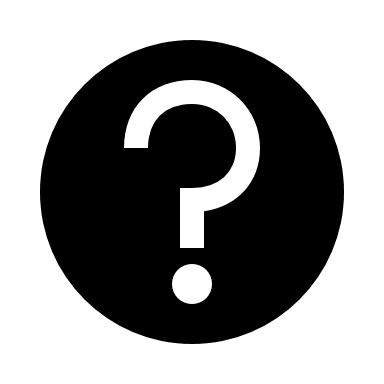 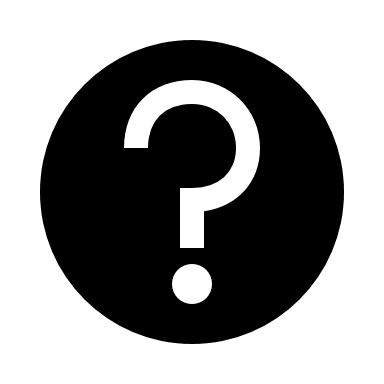 During the meeting:   Have I introduced myself?   Has everyone else introduced themselves?   Is anyone going to take notes?   Have I asked my questions?   Have I shared my views, wishes and feelings?   Have I listened carefully to others?    Have I asked who to contact if I have a problem?   Do I know when the next meeting is? 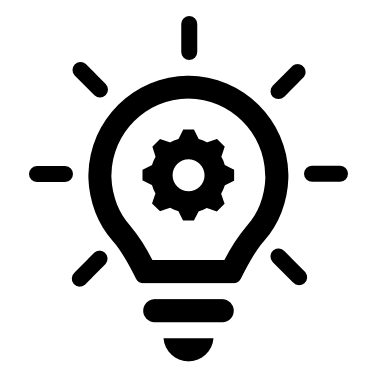 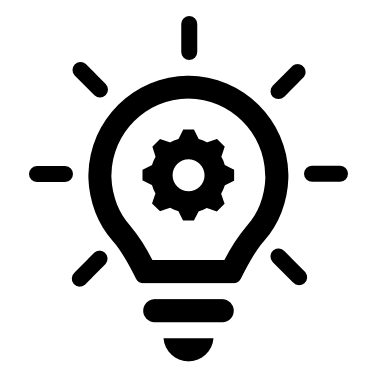 After the meeting   Have I got a copy of the notes from the meeting? These are called the minutes.    Have I done what I said I would do at the meeting? These are called actions. 